ชุดฝึกทักษะการอ่านและเขียนคำคำควบกล้ำแท้เล่ม ๓กลุ่มสาระการเรียนรู้ภาษาไทยระดับประถมศึกษา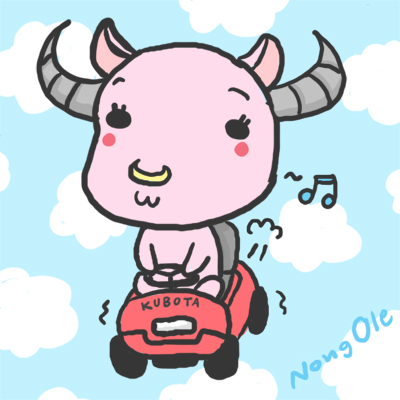 ชุดฝึกทักษะการอ่านและเขียนคำคำควบกล้ำแท้เล่ม ๓กลุ่มสาระการเรียนรู้ภาษาไทยระดับประถมศึกษาจัดทำโดยศรีวัย  พญาปุโรหิตโรงเรียนอนุบาลดงมหาวันสำนักงานเขตพื้นที่การศึกษาประถมศึกษาเชียงราย  เขต  ๑สงวนลิขสิทธิ์ตามกฎหมายคำนำ       ชุดฝึกทักษะการอ่านและเขียนคำ  คำควบกล้ำแท้  (ควบกล้ำด้วย ว )จัดทำขึ้นเพื่อใช้เป็นสื่อการเรียนรู้    สำหรับนักเรียนที่มีความบกพร่องทางการเรียนหรือนักเรียนที่มีปัญหาทางการเรียนรู้ ( Learning disabilities )โดยเริ่มฝึกอ่านและเขียนคำจากแบบฝึกทักษะที่ง่ายๆ ก่อน   การฝึกในชุดฝึกทักษะจะต้องฝึกอ่านและเขียนคำซ้ำๆ   จนเกิดทักษะในการเรียนรู้จึงฝึกชุดฝึกทักษะเล่มต่อไป      แบบฝึกทักษะเล่มนี้เหมาะสำหรับครูและผู้ปกครองใช้เป็นสื่อการเรียนรู้  เพื่อให้เด็กเข้าใจคำ  จดจำคำ  สามารถแก้ปัญหาในการอ่านและเขียนคำให้ถูกต้อง นำไปใช้ในชีวิตประจำวันและเป็นพื้นฐานสำหรับ ชั้นเรียนที่สูงขึ้น                                            ลงชื่อ                                   (  นางศรีวัย     พญาปุโรหิต   )                                  ครูโรงเรียนอนุบาลดงมหาวันสารบัญชุดฝึกทักษะการอ่านและเขียนคำ						 1คำนำ                                                   		                               3สารบัญ		                                                                                4คู่มือการใช้ชุดฝึกทักษะคำควบกล้ำแท้		                              5ทดสอบก่อนเรียน                                                                 		 6ชุดฝึกอ่านคำคำควบกล้ำ  กว-				                              7 ชุดฝึกทักษะชุดที่  1-5 				                                        8ชุดฝึกอ่านคำคำควบกล้ำ  ขว-						         14ชุดฝึกทักษะชุดที่  1-5							         15ชุดฝึกอ่านคำคำควบกล้ำ  คว-						         22ชุดฝึกทักษะชุดที่  1-5							         23ทดสอบหลังเรียน                                                                 	         28บันทึก									         29เอกสารอ้างอิง                                                                      	         30ภาคผนวก                                                                                            31คู่มือการใช้ชุดฝึกทักษะคำควบกล้ำแท้( ควบกล้ำด้วย  ว)1.  นักเรียนเขียนคำทดสอบก่อนเรียนตามคำที่ครูกำหนดจำนวน  5  คำ 2.ครูชี้แจงวิธีการใช้ชุดฝึกทักษะการอ่านและเขียนคำ 3.ครูอธิบายความรู้เกี่ยวกับคำควบกล้ำแท้( ควบกล้ำด้วย  ว) 4.นักเรียนฝึกอ่านคำตามครูและฝึกอ่านด้วยตนเอง 5.  ครูอธิบายแบบฝึกทักษะทีละชุดก่อนให้นักเรียนทำ 6.  อ่านทบทวนคำทุกครั้งก่อนทำแบบฝึกทักษะ 7.  นักเรียนทำกิจกรรมลงในแบบฝึกทักษะทีละชุด 8.  ครูตรวจผลงานนักเรียนถ้าพบว่าเขียนผิด/ทำไม่ได้ ครูอธิบาย/แนะนำนักเรียนแก้ไขให้ถูกต้อง 9.ก่อนฝึกแบบฝึกทักษะชุดต่อไปให้อ่านทบทวนชุดที่ได้ฝึกผ่านมาแล้ว10.เมื่อนักเรียนฝึกจนครบทุกแบบฝึกทักษะ ให้เขียนคำทดสอบหลังเรียน จำนวน 5  คำ เพื่อเปรียบเทียบความก้าวหน้าทางการเรียนรู้11.  ในกรณีได้คะแนนทดสอบหลังเรียนน้อยกว่าเกณฑ์ที่กำหนดต้องฝึกชุดฝึกทักษะชุดเดิมซ้ำจนกว่าจะทดสอบผ่านเกณฑ์ที่กำหนด จึงฝึกอ่านและ เขียนคำชุดต่อไป        คำแนะนำ  ให้นักเรียนเขียน  คำควบกล้ำแท้ กว-  ตามคำบอก    ของครู/ผู้ปกครอง  ทดสอบก่อนเรียน  1.                                                   2.                                     ......................................................................                                                  .............................................................................                                     .....................................................................                                                   ..............................................................................   3.                                                     4.                        ....................................................................                                                        ............................................................................                                  .......................................................................                                                        ...........................................................................5......................................................................................................................................................................................ผม/หนู..........................................................เขียนได้                 คำลงชื่อครู/ผู้ปกครอง...............................................................................                                          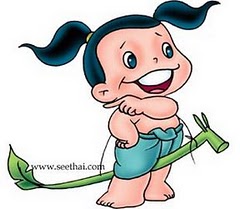 แบบฝึกอ่านคำควบกล้ำแท้       คำแนะนำ      นักเรียนฝึกอ่านออกเสียงคำ ควบกล้ำแท้ กว-   ตามครู/ผู้ปกครอง  คำควบกล้ำแท้  กว-      เช่น     กว่า     กวาง      กว้าง                                                    กวาด    กวัก     กวัด    แกว่ง                                                    ไกว    แตงกวา     เกวียน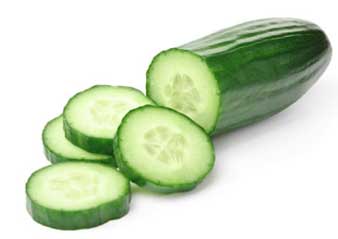 แบบฝึกทักษะที่ 1เติมพยัญชนะ/คำที่หายไปและฝึกอ่าน   ...............ขวาง    ...............พื้น    ...............แขน   ............เปล   ลาก.................    ..............มือ     แตง.............      เขา..............คัดคำควบกล้ำแท้  กว-      ………………………………………………………………………….…………………………………………..…………………….   ………………………………………………………………………………………………………………………………………………………………………………………………………………………..…………………………………….………………………….   ……………………………………………………………………….……………………………………………………………………………………………………………………………….….…………………………………………………….……………………….…………………………………………………………………………….…………...……………………………………………………………………………………………………………………….……………..……………………………………………………….   ………………………………………………………………………………………………………………………..……………………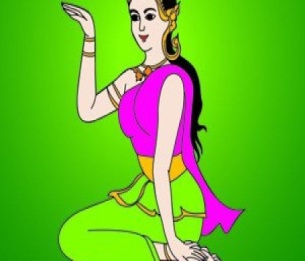 แบบฝึกทักษะที่ 2    เติมคำ ควบกล้ำแท้ กว-    ลงในช่องว่าง	             กวาง            กว้าง            กวาด                      กวัก             กวัด             แกว่ง	1.   ในป่าใหญ่มี.......................................หลายตัว	2.    เณรน้อยกำลัง.....................................ลานวัด	3.    คุณแม่...............................................เรียกฉัน	4.    น้องเดินเล่น...................................แขนไปมา	  5.    ในห้องนี้........................................ขวางมาก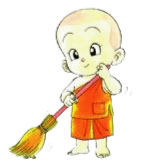 แบบฝึกทักษะที่ 3นำคำควบกล้ำแท้   กว-  แต่งประโยค1.  กวางป่า……………………………………………………….……………………………………………………………………………………………………………………………………………………………………………………………………….2.  ไกวเปล………………………………………………………………………………………………………………………………………………………………………………………………………………………………………….3.  กวาดบ้าน………………………………………………………………………………………………………………………………………………………………………………………………………………………………………….4.  เกวียน………………………………………………………………………………………………………………………………………………………………………………………………………………………………………….5.  แตงกวา………………………………………………………………………………………………………………………………………………………………………………………………………………………………………….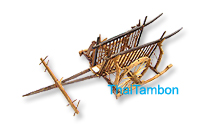 แบบฝึกทักษะที่  4เติมคำ ควบกล้ำแท้   กว-    ลงในช่องว่างตรงกับภาพ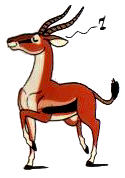 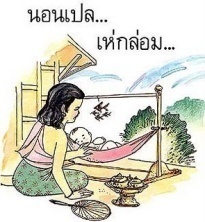 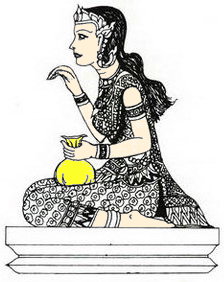 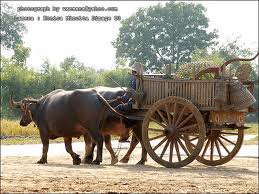 แบบฝึกทักษะที่ 5เติมคำควบกล้ำแท้  กว-   ลงในแผนภาพความคิด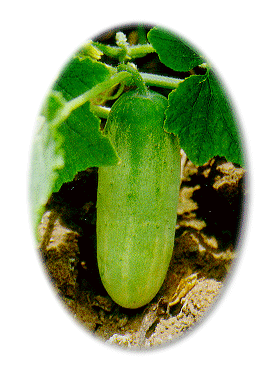        คำแนะนำ   ให้นักเรียนเขียนคำควบกล้ำแท้ กว -   ตามคำบอกของครู/ผู้ปกครอง  ทดสอบหลังเรียน                          1.                                                  2.                                 ......................................................................                                                 .............................................................................                                  .....................................................................                                                 .............................................................................                          3.                                                  4.                       .....................................................................                                                   ............................................................................                                  .......................................................................                                                  ...........................................................................5.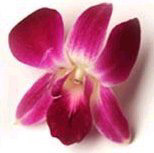 .....................................................................................................................................................................................เกณฑ์     เขียนคำได้       5   	คำ   	ดีมาก              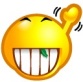 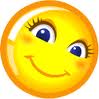 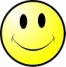 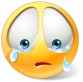 	เขียนคำได้       4   	คำ    	ดี	เขียนคำได้       3   	คำ    	ผ่าน              	เขียนคำได้ 0 –2   คำ    	ไม่ผ่าน          ผม/หนู..................................................................เขียนได้              คำลงชื่อ..............................................................................ครู/ผู้ปกครอง      คำแนะนำ   ให้นักเรียนเขียนคำควบกล้ำแท้ ขว-    ตามคำบอกของครู/ผู้ปกครอง  ทดสอบก่อนเรียน  1.                                                   2.                                     ......................................................................                                                  .............................................................................                                     .....................................................................                                                   ..............................................................................   3.                                                     4.                        ....................................................................                                                        ............................................................................                                  .......................................................................                                                        ...........................................................................5......................................................................................................................................................................................ผม/หนู..........................................................เขียนได้                 คำลงชื่อครู/ผู้ปกครอง...............................................................................                                          แบบฝึกอ่านคำควบกล้ำแท้คำแนะนำ   นักเรียนฝึกอ่านคำ ควบกล้ำแท้ ขว-  ตามครู/ผู้ปกครอง  คำควบกล้ำแท้  ขว    เช่น        ขวักไขว่       ขวาง                                                ขวาน      ขวาก       ขวิด         แขวะ                                                      แขวง      แขวน     ไขว้เขว    มือขวา                                                      ขวนขวาย        ของขวัญ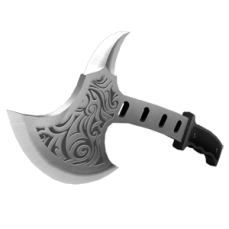 แบบฝึกทักษะที่    1เติมพยัญชนะ/คำที่หายไปและฝึกอ่าน      ..............ไขว่    กว้าง................ถือ...............มะ................     ขวน.................ไขว้.................มือ................ของ...............คัดคำควบกล้ำแท้ ขว-    ………………………………………………………………………….…………………………………………..…………………….   ………………………………………………………………………………………………………………………………………………………………………………………………………………………..…………………………………….………………………….   ……………………………………………………………………….……………………………………………………………………………………………………………………………….….…………………………………………………….……………………….…………………………………………………………………………….…………...……………………………………………………………………………………………………………………….……………..……………………………………………………….   ………………………………………………………………………………………………………………………..……………………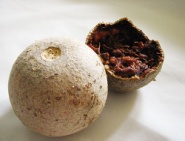 แบบฝึกทักษะที่ 2เติมคำ    ควบกล้ำแท้  ขว   ลงในช่องว่าง                           ขวักไขว่    กว้างขวาง    มือขวา                           ขวนขวาย    แขวง      ของขวัญ       1.      แมลงหลายตัวบิน.................................บนท้องฟ้า        2.     ในห้องนี้...........................................................มาก       3.      เรายก  .....................................................................       4.      เด็กฉลาด.................................................หาความรู้       5.      พวกเราแลก.....................................ในวันขึ้นปีใหม่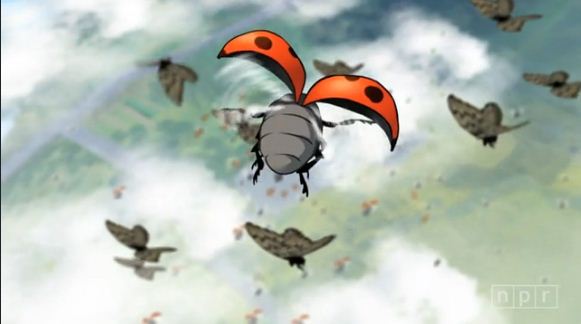 แบบฝึกทักษะที่ 3นำคำควบกล้ำแท้  ขว-  แต่งประโยค1.  มะขวิด……………………………………………………….……………………………………………………………………………………………………………………………………………………………………………………………………….2.   มือขวา………………………………………………………………………………………………………………………………………………………………………………………………………………………………………….3.  ขวาน………………………………………………………………………………………………………………………………………………………………………………………………………………………………………….4.  ไม้แขวนเสื้อ………………………………………………………………………………………………………………………………………………………………………………………………………………………………………….5.  ของขวัญ………………………………………………………………………………………………………………………………………………………………………………………………………………………………………….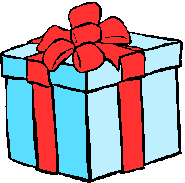 แบบฝึกทักษะที่  4เติมคำควบกล้ำแท้  ขว-    ลงในช่องว่างให้ตรงกับภาพ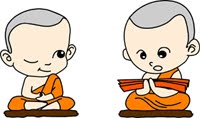 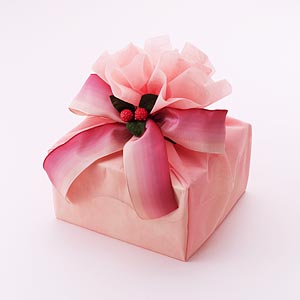 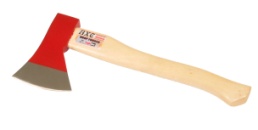 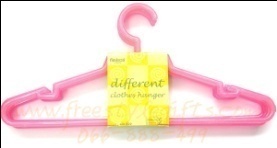 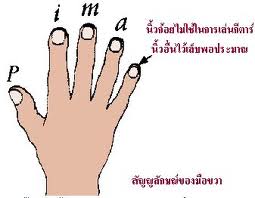 แบบฝึกทักษะที่ 5เติมคำควบกล้ำแท้  ขว-  ลงในแผนภาพความคิด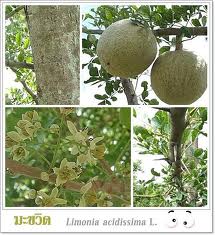                      คำแนะนำ  ให้นักเรียนเขียนคำควบกล้ำแท้ขว -   ตามคำบอกของครู/ผู้ปกครอง  ทดสอบหลังเรียน                          1.                                                  2.                                 ......................................................................                                                 .............................................................................                                  .....................................................................                                                 .............................................................................                          3.                                                  4.                       .....................................................................                                                   ............................................................................                                  .......................................................................                                                  ...........................................................................5......................................................................................................................................................................................เกณฑ์     เขียนคำได้       5   	คำ   	ดีมาก              	เขียนคำได้       4   	คำ    	ดี	เขียนคำได้       3   	คำ    	ผ่าน              	เขียนคำได้ 0 –2   คำ    	ไม่ผ่าน          ผม/หนู.......................................................... ......เขียนได้              คำลงชื่อ.............................................................................ครู/ผู้ปกครอง       คำแนะนำ  ให้นักเรียนเขียนคำควบกล้ำแท้  คว-   ตามคำบอกของครู/ผู้ปกครอง  ทดสอบก่อนเรียน  1.                                                   2.                                     ......................................................................                                                  .............................................................................                                     .....................................................................                                                   ..............................................................................   3.                                                     4.                        ....................................................................                                                        ............................................................................                                  .......................................................................                                                        ...........................................................................5......................................................................................................................................................................................ผม/หนู.........................................................เขียนได้                 คำลงชื่อครู/ผู้ปกครอง..............................................................................                                          แบบฝึกอ่านคำควบกล้ำแท้คำแนะนำ  นักเรียนฝึกอ่านคำควบกล้ำแท้ คว-   ตามครู/ผู้ปกครอง  คำควบกล้ำแท้    คว-     เช่น     ควัก        ควันไฟ        อ้อยควั่น                                                  ค้นคว้า       ควาน       มีดคว้าน                                      ควาญ      ความ      ควาย     แคว       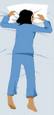                     แควก      แว่นแคว้น   เคว้งคว้าง                         นอนคว่ำแบบฝึกทักษะที่    1  เติมพยัญชนะ/คำที่หายไปและฝึกอ่าน      .............ไฟ       อ้อย..............    ค้น.............      มีด...............     นอน..............    .............ช้าง      ............คิด       วัว...............คัดคำควบกล้ำแท้  คว -………………………………………………………………………….…………………………………………..…………………….   ………………………………………………………………………………………………………………………………………………………………………………………………………………………..…………………………………….………………………….   ……………………………………………………………………….……………………………………………………………………………………………………………………………….….…………………………………………………….……………………….…………………………………………………………………………….…………...……………………………………………………………………………………………………………………….……………..……………………………………………………….   ………………………………………………………………………………………………………………………..……………………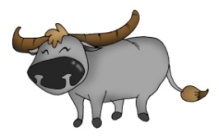 แบบฝึกทักษะที่ 2เติมคำควบกล้ำแท้  คว-   ลงในช่องว่าง               มีดคว้าน        ควาญช้าง        ความคิด               ดังแควก         ควาย               ค้นคว้า       1.  พวกเรามี.................................................... ที่ดี       2.  ในสมัยโบราณใช้....................................ไถนา       3. หญิงสาวใช้..........................แกะสลักผักผลไม้       4.  ..........................................ช้างกำลังฝึกลูกช้าง       5.  นักเรียน.........................หาความรู้ในห้องสมุด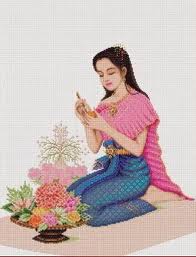 แบบฝึกทักษะที่ 3นำคำควบกล้ำแท้  คว-   แต่งประโยค1.  ควันไฟ……………………………………………………….……………………………………………………………………………………………………………………………………………………………………………………………………….2.  อ้อยควั่น………………………………………………………………………………………………………………………………………………………………………………………………………………………………………….3. นอนคว่ำ………………………………………………………………………………………………………………………………………………………………………………………………………………………………………….4.  ความรู้………………………………………………………………………………………………………………………………………………………………………………………………………………………………………….5.  ค้นคว้า………………………………………………………………………………………………………………………………………………………………………………………………………………………………………….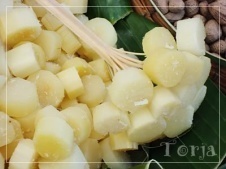 แบบฝึกทักษะที่  4เติมคำควบกล้ำแท้  คว-   ในช่องว่างให้ตรงกับภาพ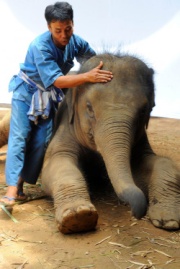 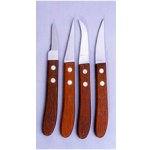 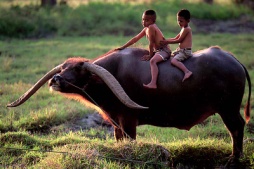 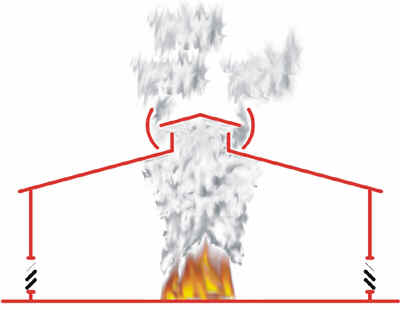 แบบฝึกทักษะที่ 5เติมคำควบกล้ำแท้  คว-  ลงในแผนภาพความคิด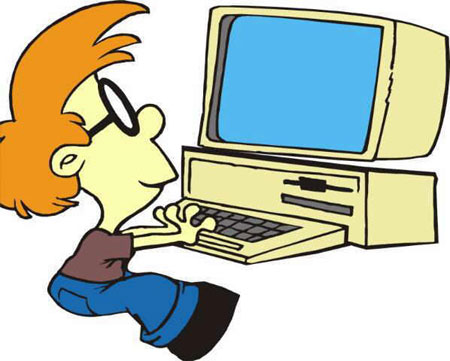               คำแนะนำ   ให้นักเรียนเขียนคำคำควบกล้ำแท้  คว-     ตามคำบอกของครู/ผู้ปกครอง ทดสอบหลังเรียน                            1.                                        2.                                 ............................................................                                                    .............................................................                                 ...........................................................                                                     ............................................................                                                                                               3.                                       4.                              .............................................................                                                       ................................................................                               ............................................................                                                      .................................................................5..........................................................................................................................................เกณฑ์     เขียนคำได้       	5   	คำ   	ดีมาก                             เขียนคำได้       4   	คำ    	ดี               เขียนคำได้       3   	คำ    	ผ่าน                             เขียนคำได้   0 – 2    คำ    	ไม่ผ่าน          ผม/หนู.................................................................เขียนได้              คำลงชื่อ.............................................................................ครู/ผู้ปกครองบันทึก............................................................................................................................................................................................................................................................................................................................................................................................................................................................................................................................................................................................................................................................................................................................................................................................................................................................................................................................................................................................................................................................................................................................................................................................................................................................................................................................................................................................................................................................................................................................................................................................................................................................................................................................................................................................................................................................................................................................................................................................................................................................................................................................................................................................................................................................................................................................................................................................................................................................................................................................................................................................................................................................................................................................................................................................................................................................................................................................................................................................................................................................................................................................................................................................................................................................................................................................................................................................................................................................................................................................................................................................................................................................................................................................................................................................................................................................................................................................................................................................................................................................................................................................................................................................................................................................................................................................................................................................................................................................................................................................................................................................................................................................................................................................................................................................................................................................................................................................................................................................................................................................................................................................................................................................................................................................................................................................................................................................................เอกสารอ้างอิงกรมวิชาการ  คู่มือชุดพื้นฐานภาษาสำหรับใช้ควบคู่กับหนังสือเรียนภาษาไทยชั้นประถมศึกษาปีที่ 2  เล่ม 1  กรุงเทพมหานคร : คุรุสภาลาดพร้าว, 2533.กรมวิชาการ  คู่มือชุดพื้นฐานภาษา สำหรับใช้ควบคู่กับหนังสือเรียนภาษาไทย                       ชั้นประถมศึกษาปีที่ 2  เล่ม 2 กรุงเทพมหานคร : คุรุสภาลาดพร้าว,  2533.ฝ่ายวิชาการ   สำนักพิมพ์อักษรพิพัฒน์  พจนานุกรมคำศัพท์ภาษาไทย ชั้นประถมศึกษาปีที่ 3  กรุงเทพมหานคร : บริษัท  สำนักพิมพ์พิพัฒน์ จำกัด,  2538.      สุภกานต์  อินอากร  หนังสือ ชุดรักษาไทย สระและมาตราตัวสะกด กรุงเทพมหานคร.สำนักพิมพ์แม็ค    นิตยสารแม็ค  ชั้นประถมศึกษาปีที่ 3   กรุงเทพมหานคร :บริษัท  สำนักพิมพ์แม็ค  จำกัด  , 2545.      คณะกรรมการการชำระพจนานุกรมราชบัณฑิตสถาน  พจนานุกรมฉบับราชบัณฑิตสถาน  :  บริษัทนานมีบุ๊คส์พับลิเคชั่น จำกัด, 2546.ภาคผนวก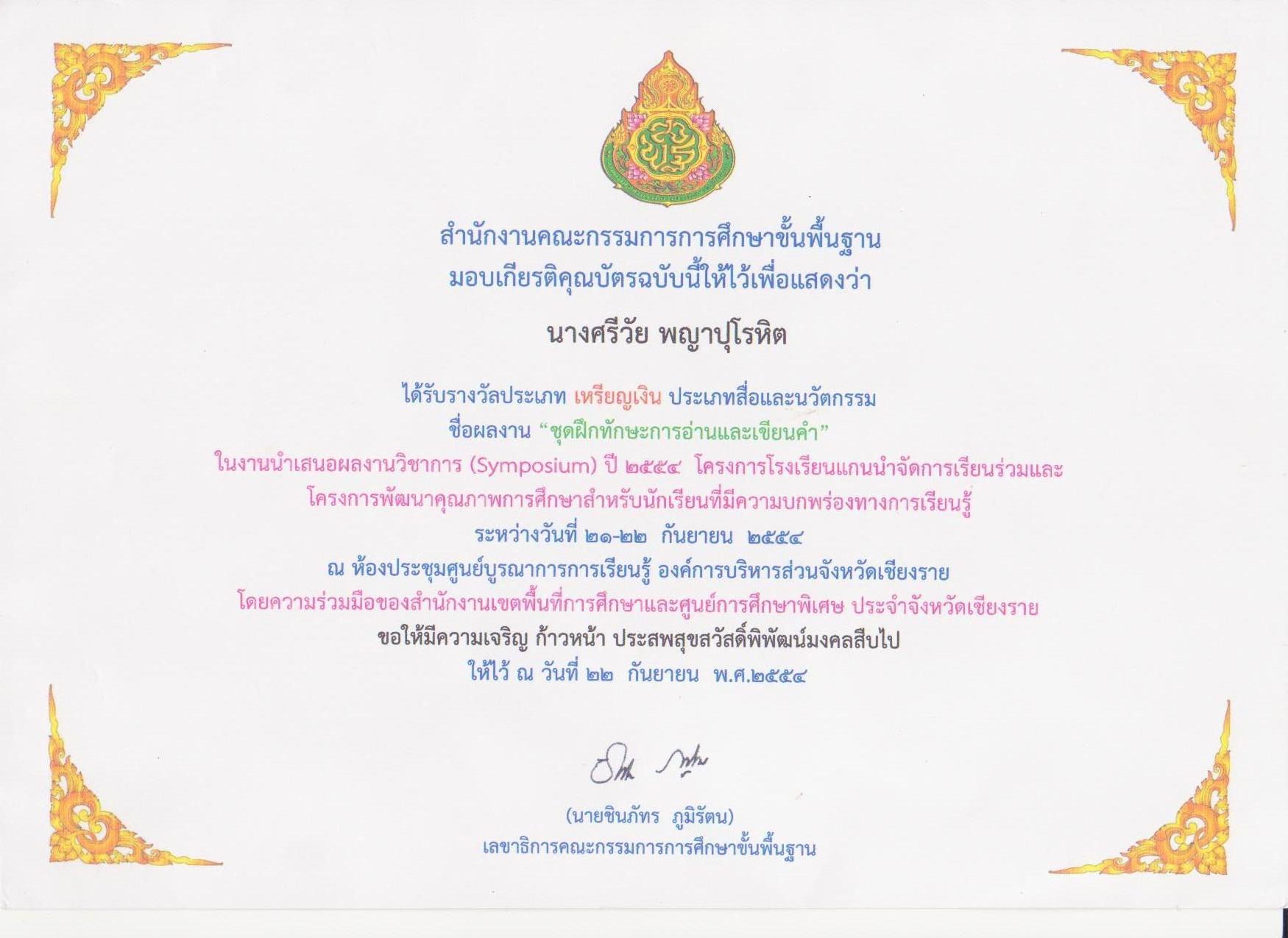 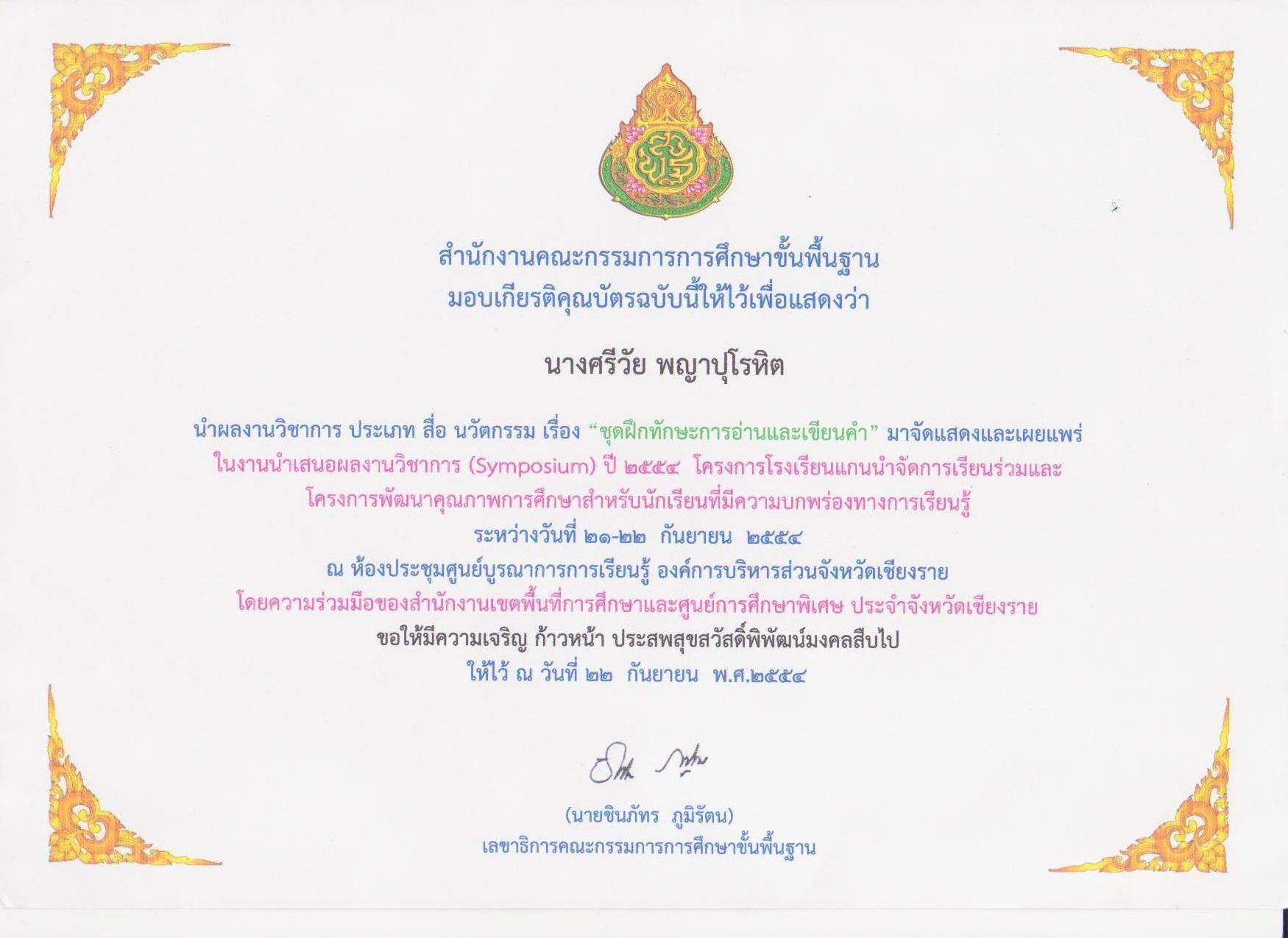 ประวัติผู้จัดทำ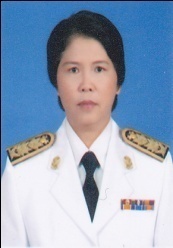 ชื่อ                                 นางศรีวัย     พญาปุโรหิตวัน เดือน ปี  เกิด            ๐๒    ตุลาคม     ๒๕๐๕วุฒิการศึกษา                 ปริญญาตรี   ศึกษาศาสตร์บัณฑิต   ( ประถมศึกษา )                                       มหาวิทยาลัยสุโขทัยธรรมาธิราชบรรจุเข้าทำงาน             ๑๙     พฤษภาคม    ๒๕๒๔ตำแหน่งปัจจุบัน           ครูชำนาญการพิเศษ   กลุ่มสาระการเรียนรู้วิทยาศาสตร์  ระดับประถมศึกษา                                      โรงเรียนอนุบาลดงมหาวัน  สำนักงานเขตพื้นการศึกษาประถมศึกษา                                       เชียงราย เขต ๑ประสบการณ์ทำงาน๑    ครูแกนนำภาษาไทยและบูรณาการระดับประถมศึกษา  ( Master  Teacher )   ตามโครงการ        ยกระดับคุณภาพครูทั้งระบบ   สำนักงานเขตพื้นที่การศึกษาประถมศึกษา เชียงราย  เขต ๑   ๒.  รองประธานชมรมห้องสมุด  สำนักงานเขตพื้นที่การศึกษาประถมศึกษา เชียงราย  เขต ๑ ๓.  คณะทำงานกลุ่มสาระวิทยาศาสตร์ สำนักงานเขตพื้นที่การศึกษาประถมศึกษา  เชียงราย  เขต ๑๔.  คณะทำงานโครงการพัฒนาคุณภาพการศึกษาสำหรับนักเรียนที่มีความบกพร่องทางการเรียนรู้  ของสำนักงานเขตพื้นที่การศึกษาประถมศึกษา เชียงราย เขต ๑     